ZÁKLADNÁ ŠKOLA S MATERSKOU ŠKOLOU, ŠKOLSKÁ 292/7, BOJNICE                 ŠKOLSKÝ  VZDELÁVACÍ  PROGRAM        POZNÁVAJME  SPOLU  SVET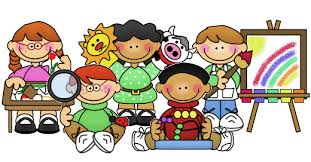 Základným cieľom výchovy je predovšetkým formovať človeka, oveľa viac je však dynamický ho viesť k tomu, aby sa formoval sám a aby sa stal človekom.                                                                                   J. MaritainOBSAH 1 /   Identifikačné údaje....................................................................................................3 2 /   Vymedzenie vlastných cieľov a poslania výchovy a vzdelávania a zameranie školy             ..................................................................................................................................4 3/     Stupeň vzdelania......................................................................................................5 4/     Dĺžka dochádzky a formy výchovy a vzdelávania..................................................5 5 /   Učebné osnovy  ........................................................................................................5         5.1/ Odporúčané rozvrhnutie vzdelávacích oblastí na časový úsek jedného                mesiaca..............................................................................................................7         5.2/ Princípy plánovania výchovno – vzdelávacej činnosti podľa Štátneho                  vzdelávacieho programu....................................................................................7         5.3/ Charakteristika tematických celkov...................................................................86/      Vyučovací jazyk podľa§ 12 školského zákona.......................................................317/       Hodnotenie detí......................................................................................................318/       Záver......................................................................................................................311 /  IDENTIFIKAČNÉ ÚDAJE    Predkladateľ:Záznamy o platnosti a revidovaní školského vzdelávacieho programu:         Školský vzdelávací program je otvorený, bude vyhodnocovaný a  upravovaný na základe skúseností pri realizácii formou písomného dodatku. V prípade potreby vykonania  zmien väčšieho rozsahu bude vypracovaný nový školský vzdelávací program. 2 /  VYMEDZENIE VLASTNÝCH CIEĽOV A POSLANIA VÝCHOVY         A VZDELÁVANIA A ZAMERANIE ŠKOLY                                                                                „ Dieťa je knihou, z ktorej máme čítať                                                                                                                  a do ktorej máme písať“                                                                                                                                           Peter Rosegger                Pri tvorbe ŠKVP sme vytvárali ciele zohľadňujúce potrebu celostného rozvoja osobnosti dieťaťa a vyváženosť jednotlivých vzdelávacích oblastí  v zmysle ŠVP. Cieľ výchovy a vzdelávania v materskej škole sa odvíja od cieľov výchovy a vzdelávania uvedených v zákone č. 245/2008 Z. z. o výchove a vzdelávaní (školský zákon) a o zmene a doplnení niektorých zákonov v znení neskorších predpisov. Vlastné ciele výchovy a vzdelávania školského vzdelávacieho programu:skvalitniť environmentálnu výchovu s cieľom poskytovať priestor a možnosti na vytváranie základov zodpovedného vzťahu dieťaťa k životnému prostrediu prostredníctvom vlastných zážitkov a skúsenostípoznávať prírodu prostredníctvom bádania, skúmania a experimentov, postupne chápať zákonitosti prírodyposkytnúť deťom možnosti pohybových aktivít, športu, oddychu a relaxáciírozvíjať u detí návyky súvisiace so zdravým životným štýlom a postupne sa naučiť niesť za svoje zdravie zodpovednosťoboznamovanie sa cudzím jazykom na elementárnej úrovnipodporovať komplexný rozvoj s dodržiavaním a rešpektovaním základných princípov práv dieťaťaformovať a rozvíjať osobnosť, pozitívne hodnotové orientácie, sebarealizáciu, sebapoznanie, sebahodnotenie, sebaakceptáciu               Pri výbere profilácie školy sme vychádzali z našich doterajších skúseností a potrieb dieťaťa. Výchovno – vzdelávaciu činnosť sme zamerali na skvalitnenie environmentálnej výchovy s cieľom poskytnúť priestor a možnosti na vytváranie základov zodpovedného vzťahu dieťaťa k životnému prostrediu prostredníctvom vlastných zážitkov a skúseností, nakoľko prostredie v ktorom sa naša MŠ nachádza nám poskytuje na plnenie tohto zámeru dostatok príležitosti. Ďalej sa zameriame na rozvíjanie pohybových aktivít, športu, oddychu a relaxácií a tým chceme bojovať proti detskej obezite. K tejto činnosti máme vhodné materiálne podmienky ako  školský dvor, ktorý poskytuje deťom dostatok príležitosti na športovanie, ktorý je vybavený modernými preliezkami a dvomi betónovými ihriskami. V rámci spolupráce s CVČ deti navštevujú pohybový krúžok pod vedením kvalifikovaného trénera.V  profilácii školy podporujeme  aj rozvoj  digitálnej gramotnosti. Zmodernizovali sme našu výchovno – vzdelávaciu činnosť využívaním interaktívnej tabule a programovateľnými digitálnymi hračkami . Z uvedeného vyplýva , že materiálne podmienky máme čiastočne zabezpečené a v budúcnosti formou projektov sa budeme pokúšať tieto podmienky vylepšovať. Personálne podmienky zabezpečujú učiteľky  materskej školy, ktoré absolvovali vzdelávanie pre prácu s počítačom a interaktívnou tabuľou.            Našim cieľom je dať všetkým deťom nielen základy práce s počítačom, digitálnymi pomôckami a práci na interaktívnej tabuli, ale naučiť ich na efektívne striedanie pohybovej činnosti a času strávenom pri počítači.  3/ STUPEŇ VZDELANIA              Predprimárne vzdelanie získa dieťa absolvovaním posledného ročníka vzdelávacieho programu odboru vzdelávania v materskej škole. Predprimárne vzdelávanie ukončuje dieťa spravidla v školskom roku, v ktorom do 31. augusta dosiahne šiesty rok veku a dosiahne školskú spôsobilosť. Predprimárne vzdelávanie môže dieťa ukončiť aj vtedy, ak nedovŕšilo šiesty rok veku, ale podľa vyjadrenia príslušného školského zariadenia výchovného poradenstva a prevencie a všeobecného lekára pre deti a dorast môže plniť povinnú školskú dochádzku (predčasné zaškolenie dieťaťa na žiadosť rodičov). Dokladom o získanom stupni vzdelania je osvedčenie o absolvovaní predprimárneho vzdelávania.4/ DĹŽKA DOCHÁDZKY A FORMY VÝCHOVY A VZDELÁVANIA           Dĺžka pobytu dieťaťa v materskej škole je zväčša tri roky a viac (deti s OPŠD). Forma výchovy a vzdelávania je zakotvená v školskom poriadku a organizačnom usporiadaní denných činností. Dieťa sa prijíma do materskej školy na celodenný prípadne poldenný pobyt. Novoprijaté deti sú zaraďované na adaptačný pobyt, ktorý je najviac tri mesiace prípadne na diagnostický pobyt. Pre dieťa, ktoré dosiahne päť rokov veku do 31.augusta, je predprimárne vzdelávanie povinné.5/ UČEBNÉ OSNOVYPri tvorbe učebných osnov školského vzdelávacieho programu Poznávajme spolu svet sme vzdelávacie štandardy jednotlivých vzdelávacích oblastí ŠVP zakomponovali do mesačných tém, ktoré sú rozpracované do jednotlivých podtém v trvaní jedného alebo dvoch týždňov. Časové rozpätie je v kompetencii učiteľa so zreteľom na podmienky , charakter príslušnej triedy , výkonovú úroveň žiakov danej triedy a v závislosti od zvolenej  témy.  Jednotlivé  plánované témy sú flexibilné, dynamické  so schopnosťou pretvárať ich  podľa edukačných záujmov a potrieb detí. Predprimárne vzdelávanie prebieha prostredníctvom organizačných foriem v súlade so ŠVP - hry a činnosti podľa výberu detí, zdravotné cviky, dopoludňajšie a odpoludňajšie cielené vzdelávacie aktivity, pobyt vonku. Uskutočňujú sa rôznymi formami -  individuálne, skupinovo alebo frontálne.            Počas školských prázdnin , pri obmedzenej prevádzke materskej školy, učiteľky plánujú osobitne na plánovací hárok, kde si vyberajú zväčša hry a obľúbené činnosti detí podľa vlastného uváženia.Štandardy, ktoré sa plnia priebežne:Zdravie a pohybmá osvojené základné hygienické návyky (používanie toalety a toaletného papiera, umývanie rúk po použití toalety, umývanie rúk pred jedlom atď.)ovláda základné sebaobslužné činnostiaktívne sa zúčastňuje na príprave stolovania ( desiata, obed, olovrant) používa príbor a dodržiava čistotu pri stolovaníudržiava poriadok vo svojom okolídodržiava pravidlá v pohybových hráchČlovek a spoločnosťplynule rozpráva o svojich záujmoch a povinnostiachvie koľko má rokovoslovuje menom rovesníkov v triedepozná mená učiteliek v triedenadviaže adekvátny sociálny kontakt (verbálny i neverbálny) s inými osobami – deťmi i dospelýmivolí vhodný pozdrav vzhľadom na aktuálnu situáciuodzdraví primerane situácii a akceptuje osobu, s ktorou sa zdravípoužíva pozdrav, prosbu, poďakovanie, ospravedlnenie vzhľadom na aktuálnu situáciurešpektuje dohodnuté pravidlá spoločenský prijateľného správaniaspráva sa ohľaduplne k deťom i k dospelýmspolupracuje v skupinovej činnosti na základe osobných predpokladovsústredí sa na činnosť na základe zapojenia vôľových vlastnostídokončuje individuálnu, alebo skupinovú činnosťreaguje spoločensky prijateľným spôsobom na aktuálne prejavy emócií – pozitívne i negatívnev dialógu vie vypočuť iných (deti i dospelých)správa sa priateľský k deťom i k dospelýmpožiada o pomoc, keď si to situácia vyžadujepoďakuje za pomoc od druhýchposkytuje iným pomocobdarí druhýchpodelí sa o vecireaguje adekvátne na dobré skutkypresadzuje sa v hre alebo v činnosti spoločensky prijateľným spôsobomnenásilne rieši konfliktodmieta nevhodné správanieuvedomuje si na elementárnej úrovni dôsledky svojho správania Jazyk a komunikáciaaktívne a spontánne nadväzuje rečový kontakt s inými osobami – deťmi i dospelýmireaguje na neverbálne signály (gestá, mimiku), udržuje očný kontakt, hlasnosť prejavu prispôsobuje situáciipoužívanie jazyka prispôsobuje sociálnym situáciám a vzťahompozná a dodržuje základné pravidlá vedenia dialógurozumie spisovnej podobe jazykadokáže jednoducho vysvetliť, prečo je písaná reč dôležitáuvedie jednoduché príklady dôležitosti písanej rečivníma a vie primerane vysvetliť rozdiel medzi poéziou (básničkou) a prozaickými žánramipri činnostiach s knihou rozumie aktívne ( v primeraných ekvivalentoch) používa výrazy ako autor, kniha, strana, spisovateľpri listovaní a prezeraní knihu správe držíukáže titulnú stranu knihyukáže začiatok čítania textulistuje v knihe správnym smeromrozpozná, kde je v knihe uvedený názov a autor knihyidentifikuje pri čítaní slová v správnej smerovej orientácii (zľava – doprava, zhora – nadol)Identifikuje niektoré písmená abecedyPri kreslení a grafomotorických činnostiach sedí vzpriamene, vzdialenosť očí od podložky je primeranáÚchop a tlak ceruzky zodpovedá normeVysvetlenie skratiek:JK - Jazyk a komunikácia                           ČSP        - Človek a svet práceMI - Matematika a práca s informáciami    UK- VV - Umenie a kultúra- výtvarná výchovaČP - Človek a príroda                                  UK- HV - Umenie a kultúra – hudobná výchovaČS - Človek a spoločnosť                            ZP          - Zdravie a pohyb5.1 Odporúčané rozvrhnutie vzdelávacích oblastí na časový úsek jedného mesiacaJK – minimálne 6 - krát                               ČS, ČSP – minimálne 4 - krátMI – minimálne 6 - krát                               UK          – minimálne 6 - krát             ČP – minimálne 4 - krát                               ZP           – minimálne 4 - krát5.2 Princípy plánovania výchovno – vzdelávacej činnosti podľa Školského vzdelávacieho programu         1. V plánovaní výchovno - vzdelávacej činnosti sa môžu využiť aj štandardy, ktoré sú  uvedené ako štandardy, ktoré sa plnia priebežne. Je to na zvážení učiteľky v každej triede.         2. Štandardy viazané na konkrétny obsahový celok, sa musia objaviť v pláne počas trvania obsahového celku minimálne raz, spravidla sa však môžu objaviť aj viackrát. Vždy sa prihliada na vzdelávacie potreby detí. Okrem daných štandardov rozvrhnutých do daného týždňa, môže učiteľka využiť aj iné štandardy podľa vlastného uváženia, ktoré sa hodia k danej téme.        3. Učiteľka pri plánovaní dbá na vyvážený pomer zamerania činnosti podľa vzdelávacích oblastí a oblastí rozvoja osobnosti dieťaťa. Pomer zaradenia vzdelávacích oblasti ovplyvňuje aj aktuálna téma obsahového celku a jej charakter.5.3 Charakteristika tematických celkov                                          SEPTEMBER  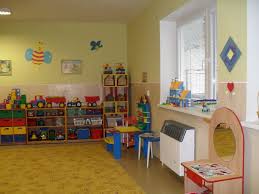              TEMATICKY CELOK: V MATERSKEJ ŠKOLE        Tematicky celok V MATERSKEJ ŠKOLE je zameraný na adaptáciu dieťaťa na nové prostredie, zoznamovanie sa s prostredím, novými kamarátmi a zamestnancami školy. Deti sa postupne oboznamujú s pravidlami triedy a organizáciou dňa. Zameriava pozornosť detí na bezpečné správanie na ulici, hry a činnosti s pojmami – identifikovanie, pomenúvanie súvisiace s dopravou, rozvíja konštrukčné zručnosti. Poznávajú anatomickú stavbu ľudského tela a jeho fyziologické funkcie, riešia úlohy, premýšľajú o veciach. Hľadajú súvislosti medzi zdravím a stravovaním, pozorujú, triedia, rozdeľujú a vyvodzujú úsudky.Je pre učiteľku príležitosťou na vstupné diagnostikovanie detí v jednotlivých triedach. Odporúčané  stratégie výchovno – vzdelávacej činnosti k danému tematickému celku:verbálne a neverbálne komunikovanie v rannom kruhupohyb a relaxačné cvičenia, zdravotne zamerané činnosti – vyrovnávanie, preťahovanie, dychové cvičeniagrafomotorické cvičenia,  riešenie pracovných listov                                                                                                                                    pracovné činnosti, kreslenie, maľovanie, modelovanieartikulačné, rečové, sluchové a rytmické hry, hry so slovamirozvíjanie matematických predstáv pri manipulácii s predmetmi a ich v edukačných aktivitáchspievanie, rytmizovanie piesní, počúvanie hudby, rytmické hry, hranie na detské hudobné nástroje diskusia, rozhovor, učenie riešením, priraďovanienámetové, konštruktívne, dramatické, didaktické hry, hry s pexesomprirodzené poznávanie rozdielnosti prírody, turistická vychádzka, zbieranie prírodnín, vychádzky v okolí MŠrozhovor o mne, mojej rodine, hračkách a o meste kde žijem,  samostatná práca s knihoupomenovávanie, triedenie, usporiadanie, rozprávanie, opis, vystrihovanie, nácvik básní, piesní, návšteva knižnicevyčítanky, riekanky, obrázkové čítanie, počúvanie rozprávok, hry so slovami, práca s knihou, jazykové chvíľky...    obrázkovo-pojmová mapa: zdravé a nezdravé stravovanieOdporúčané  učebné zdroje k danému tematickému celku:pracovné listy na rozvíjanie matematickej gramotnosti, grafomotorických zručnostívýtvarný, prírodný, technický, odpadový materiáldetská literatúra: ľudové a autorské rozprávky, encyklopédie, príbehy zo života detídetské záhradné pracovné náradiepexeso – pracovné činnostipuzzle – obrázky vtákov a hmyzuCD prehrávač, CD nahrávky melodický hudobný nástrojodborná literatúra ( Ľudské telo....)bábky, maketyobrázkovo-pojmová mapa: stravovanieplošné farebné geometrické tvarymolitanová stavebnica rôznych geometrických tvarov, telovýchovné náradie a náčiniestavebnica, skladačky, LegoOdporúčané metódy k danému tematickému celku:pozorovanie, demonštrovanie, rozprávanie,  riadený rozhovor, diskusia, opis, heuristická, výskumná, situačná a inscenačná metóda obrázkové písanie,  práca s knihou, časopisom a encyklopédiou, riešenie problémových úloh, problémové učenie, rozvíjanie  kognitívnych funkcií,  práca s informačnými fondmi, poznanie a rozvíjanie taxonómií akceptácia, demokratický  prístup, hodnotenie, sebahodnotenie Metódy a prostriedky hodnotenia dosiahnutia vytýčených  výchovno – vzdelávacích cieľov:pojmová mapa o stravovaní, tematické rozhovory, diskusia,  výsledné produkty detí                                  OKTÓBER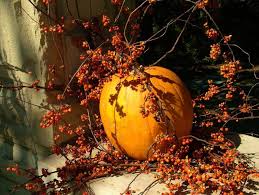              TEMATICKÝ CELOK :Farebná jeseň        Tematicky  celok Farebná jeseň sa venuje  blízkemu vzťahu k starým rodičom, nakoľko október je mesiacom úcty k starším. Zameriava sa aj na poznávanie  svojho bydliska a objavovaniu krás  okolitej jesennej prírody. Uskutočňovaním turistických vychádzok chceme u deti prebúdzať environmentálne cítenie a vzťah k prírode, pociťovať radosť z jesennej prírody, ale aj k športovaniu. Prepojenie je s rozvíjaním zdravého životného štýlu a s tým súvisiacich hodnôt– športovanie, zdravé stravovanie, veselá myseľ. Je to čas jesenných prác, preto využijeme dostupné náradie a nástroje, deti merajú, porovnávajú, určujú , bádajú. Svoje zážitky a pocity vyjadrujú hudobne a výtvarne.Odporúčané  stratégie výchovno – vzdelávacej činnosti k danému tematickému celku:verbálne a neverbálne komunikovanie v rannom kruhu pohyb a relaxačné cvičenia, zdravotne zamerané činnosti – vyrovnávanie, preťahovanie, dychové cvičeniavytváranie základov pre prácu s informáciami, využitie PC v edukačných aktivitáchgrafomotorické cvičenia,  riešenie pracovných listov pozorovanie farebnej jesennej prírody, sťahovanie vtákov, zbieranie prírodnín, prirodzené poznávanie rozdielnosti prírody,  turistická vychádzka prirodzené poznávanie rozdielnosti prírody, vychádzky v okolí MŠzážitkové učenierozhovor o zdravej výžive, ovocí a zelenine, ľudskom tele a prečo ľudia pracujú	vyrezávanie tekvičiek detí spoločne s p .učiteľkami, využívanie odpadového materiálu pri lepenívystrihovanie predkresleného tvaru makety zvieraťahra: Zdravé – nezdravé potravinyhudobno-pohybové hry s tematikou ovocia, zeleniny, záhradyčo robíme v záhrade – činnosti, pomôcky, produkty, podmienkyspievanie, rytmizovanie piesní, počúvanie hudby, rytmické hry, hranie na detské hud. nástrojediskusia, rozhovor, učenie riešením, priraďovanie, cvičenie organizačných schopnostíkreslenie, maľovanie, modelovanie, pomenovávanie, triedenie, usporiadanie, rozprávanie, opis, vystrihovanie, nácvik básní, piesní, návšteva knižnice         námetové, konštruktívne, dramatické, didaktické hry, hry s pexesom, hry podporujúce tvorivosť, predstavivosť, fantáziu, hry na tému príroda, zvieratá, využívanie ekohiervyčítanky, riekanky, obrázkové čítanie, počúvanie rozprávok, hry so slovami, práca s knihou, jazykové chvíľky...Odporúčané  učebné zdroje k danému tematickému celku:                                                              pracovné listy na rozvíjanie matematickej gramotnosti, grafomotorických zručnostívýtvarný, prírodný, technický, odpadový materiáldetská literatúra: ľudové a autorské rozprávky, encyklopédie, príbehy zo života detídetské záhradné pracovné náradiepexeso – pracovné činnostipuzzle – obrázky vtákov a hmyzuCD prehrávač, CD nahrávky melodický hudobný nástrojodborná literatúrabábky, maketyobrázkovo-pojmová mapa: Ovocie, Zeleninaplošné farebné geometrické tvarymolitanová stavebnica rôznych geometrických tvarov, telovýchovné náradie a náčiniestavebnica, skladačky, Legodetské pracovné náradieOdporúčané metódy k danému tematickému celku:pozorovanie, demonštrovanie, rozprávanie,  riadený rozhovor, diskusia, opis, heuristická, výskumná, situačná a inscenačná metóda obrázkové písanie,  práca s knihou, časopisom a encyklopédiou, riešenie problémových úloh, problémové učenie, rozvíjanie  kognitívnych funkcií,  práca s informačnými fondmi, poznanie a rozvíjanie taxonómií akceptácia, demokratický  prístup, hodnotenie, sebahodnotenie Metódy a prostriedky hodnotenia dosiahnutia vytýčených výchovno – vzdelávacích cieľov:pracovné zošity a listy, tematické rozhovory, pojmová mapa, výsledné produkty detí                              November 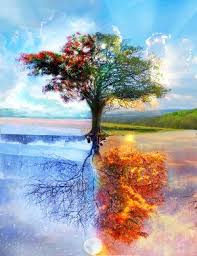             TEMATICKÝ CELOK– Rytmy času        Tematický celok Rytmy času je zameraný na zmeny a premeny každodenného života. Všetko sa odvíja od plynúceho času, ktorý človek odmeriava a orientuje sa podľa neho. S odvíjajúcim sa časom sa mení aj príroda, na ktorú vplýva počasie a prírodné javy, čo je prepojené s premenami ročných období a ich typickými znakmi. Aj v tomto obsahovom celku s zameriame na ochranu a starostlivosť o prírodu. Aj mesto v ktorom žijeme je plné premien.  Deti spoločne hľadajú rozdiely a spoločne znaky, poznávajú typické profesie, riešia spoločenské aj sociálne úlohy. Odporúčané  stratégie výchovno – vzdelávacej činnosti k danému tematickému celku:verbálne a neverbálne komunikovanie v rannom kruhu    pohyb a relaxačné cvičenia, zdravotne zamerané činnosti – vyrovnávanie, preťahovanie, dychové cvičeniagrafomotorické cvičenia,  riešenie pracovných listov                                                                                                                                    spievanie, rytmizovanie piesní, počúvanie hudby, rytmické hry, hranie na detské hudobné nástrojekreslenie, maľovanie, modelovanie, pomenovávanie, triedenie, usporiadanie, rozprávanie, opis, vystrihovanie, nácvik básní, piesní, návšteva knižnice         námetové, konštruktívne, dramatické, didaktické hry, hry s pexesom       využitie PC v edukačných aktivitáchpozorovanie farebnej jesennej prírody, sťahovanie vtákov, zbieranie prírodnín, turistická vychádzka  prirodzené poznávanie rozdielnosti prírody, vychádzky v okolí MŠzážitkové učenierozhovor o svojom meste, verejných inštitúciach rozhovor o počasí	                                          diskusia, rozhovor, učenie riešením, priraďovanie, cvičenie organizačných schopností vyčítanky, riekanky, obrázkové čítanie, počúvanie rozprávok, hry so slovami, práca s knihou, jazykové chvíľky...                                                          riešenie interaktívnych programov na interaktívnej tabuliobrázkovo-pojmová mapa: počasieOdporúčané  učebné zdroje k danému tematickému celku:                                                              pracovné listy na rozvíjanie matematickej gramotnosti, grafomotorických zručnostívýtvarný, prírodný, technický, odpadový materiáldetská literatúra: ľudové a autorské rozprávky, encyklopédie, príbehy zo života detídetské záhradné pracovné náradiepexeso – pracovné činnosti, puzzle CD prehrávač, CD nahrávky melodický hudobný nástrojodborná literatúrabábky, maketyobrázkovo-pojmová mapa: počasieplošné farebné geometrické tvarymolitanová stavebnica rôznych geometrických tvarov, telovýchovné náradie a náčiniestavebnica, skladačky interaktívna tabuľa Odporúčané metódy k danému tematickému celku:pozorovanie, demonštrovanie, rozprávanie,  riadený rozhovor, diskusia, opis, heuristická, výskumná, situačná a inscenačná metóda obrázkové písanie,  práca s knihou, časopisom a encyklopédiou, riešenie problémových úloh, problémové učenie, rozvíjanie  kognitívnych funkcií,  práca s informačnými fondmi, poznanie a rozvíjanie taxonómií akceptácia, demokratický  prístup, hodnotenie, sebahodnotenie Metódy a prostriedky hodnotenia dosiahnutia vytýčených výchovno – vzdelávacích cieľov:tematické rozhovory, pracovné zošity a listy, výsledné produkty detí                                           December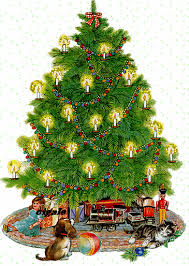              TEMATICKÝ CELOK – Tešíme sa na Vianoce        Tematický celok tešíme sa na Vianoce sa nesie v duchu radostného očakávania vianočných sviatkov. Pripravujeme kultúrny program na vianočnú besiedku pre rodičov, zdobíme si triedy a vianočné stromčeky, pečieme medovníky, básňami, spevom a tancom vítame Mikuláša. Zažívame veľa zábavy. To všetko je prepojené s ľudovými zvykmi a tradíciami, ktoré sa viažu k nášmu regiónu. Všetky činnosti sú viazané na prosociálne správanie, pretože práve počas vianočných sviatkov pociťujeme prirodzenú túžbu po láske a porozumení. Svoje pocity deti vyjadrujú výtvarne i hudobneOdporúčané  stratégie výchovno – vzdelávacej činnosti k danému tematickému celku:verbálne a neverbálne komunikovanie v rannom kruhu    pohyb a relaxačné cvičenia, zdravotne zamerané činnosti – vyrovnávanie, preťahovanie, dychové cvičeniegrafomotorické cvičenia,  riešenie pracovných listov                                                                                                                                    spievanie, rytmizovanie piesní, počúvanie hudby, rytmické hry, hranie na detské hudobné nástrojekreslenie, maľovanie, modelovanie, zhotovovanie vianočnej výzdobypomenovávanie, triedenie, usporiadanie, vystrihovanie, nácvik básní, piesní, návšteva knižnice         námetové, konštruktívne, dramatické, didaktické hry   využitie PC v edukačných aktivitáchpomenovávanie, triedenie, usporiadanie, rozprávanie, opis, vystrihovanie, nácvik, príprava programu na vianočný večierokprirodzené poznávanie rozdielnosti prírody,  pozorovanie zimnej prírody, vychádzky v okolí MŠrozhovory o tom čo robia zvieratá v zime, prezeranie ilustrácií, rozhovor o zime, zvieratách, Vianociach a zimných radovánkachzážitkové učeniepríprava programu na vianočný večierokdiskusia, rozhovor, rozprávanie, opis, učenie riešením, priraďovanie, cvičenie organizačných schopností, rečové, sluchové a rytmické hry, hry so slovami, hranie rolí, skupinové učenie vyčítanky, riekanky, obrázkové čítanie, počúvanie rozprávok, hry so slovami, práca s knihou, jazykové chvíľky...                                                             obrázkovo-pojmová mapa: Vianoce – adventOdporúčané  učebné zdroje k danému tematickému celku:                                                         pracovné listy na rozvíjanie matematickej gramotnosti, grafomotorických zručnostívýtvarný, prírodný, technický, odpadový materiáldetská literatúra: ľudové a autorské rozprávky, encyklopédie, príbehy zo života detídetské záhradné pracovné náradiepexeso – pracovné činnosti, puzzle CD prehrávač, CD nahrávky melodický hudobný nástrojodborná literatúrabábky, vianočný stromček, ozdoby maketyobrázkovo-pojmová mapa: vianočný stromplošné farebné geometrické tvarymolitanová stavebnica rôznych geometrických tvarov, telovýchovné náradie a náčiniestavebnica, skladačky, LegoOdporúčané metódy k danému tematickému celku:pozorovanie, demonštrovanie, rozprávanie,  riadený rozhovor, diskusia, opis, heuristická, výskumná, situačná a inscenačná metóda obrázkové písanie,  práca s knihou, časopisom a encyklopédiou, riešenie problémových úloh, problémové učenie, rozvíjanie  kognitívnych funkcií,  práca s informačnými fondmi, poznanie a rozvíjanie taxonómií akceptácia, demokratický  prístup, hodnotenie, sebahodnotenie Metódy a prostriedky hodnotenia dosiahnutia vytýených výchovno – vzdelávacích cieľov:tematické rozhovory, výsledné produkty detí, pracovné zošity a listy, prezentácia na besiedke                                             Január 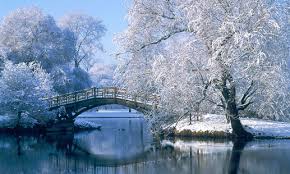          TEMATICKÝ CELOK – Kráľovstvo snehu a ľadu        Tematický celok Kráľovstvo snehu a ľadu je zameraný na  zimné radovánky, hry so snehom a na snehu. Pozor však musíme dať na svoju bezpečnosť, ale aj na bezpečnosť iných. Nezabúdame ani na starostlivosť o vtáčiky, ktoré pravidelne prikrmujeme, aby sa nám na jar odmenili svojim spevom. Počítame , triedime, skúmame vlastnosti, ale veľmi sa tešíme na karneval. Presadzujeme masky, ktoré sú vyrobené doma z odpadového a za pomoci detí. Zdobíme si triedy, vstupný vestibul, kde sa koná samotný karneval. Takže vyrábame, ale aj konštruujeme, pomenovávame. Nechýba spev, tanec a výtvarné činnosti.Odporúčané  stratégie výchovno – vzdelávacej činnosti k danému tematickému celku:chápať význam prírody pre život ľudí a vytvárať si silný citový vzťah k živej a neživej prírodediskusia, rozhovor o zimnej prírode, zvieratách, o škole, učenie riešením, priraďovanieprirodzené poznávanie rozdielnosti prírody,  pozorovanie zimnej prírody, vychádzky v okolí MŠpozorovanie prírody, stavanie snehuliaka, sánkovaniekreslenie, maľovanie, modelovanie, vystrihovanie,pohyb a relaxačné cvičenia, zdravotne zamerané činnosti – vyrovnávanie, preťahovanie, dychové cvičeniagrafomotorické cvičenia,  riešenie pracovných listov, grafické napodobňovanie symbolov, čísel  využitie PC v edukačných aktivitách	                                                                                                                                     námetové, konštruktívne, dramatické, didaktické hry, hry s pexesom spievanie, rytmizovanie piesní, počúvanie hudby, rytmické hry, hranie na detské hudobné nástrojerozvíjanie fantázie so zameraním na samostatnú činnosť-  pomenovávanie, triedenie, usporiadanie, rozprávanie, opis, nácvik básní, piesní, návšteva knižnice, cvičenie organizačných schopností rečové, sluchové a rytmické hry, hry so slovami, hranie rolí, učenie riešením, skupinové učenie vyčítanky, riekanky, obrázkové čítanie, počúvanie rozprávok, hry so slovami, práca s knihou, jazykové chvíľky...                                                                obrázkovo--pojmová mapa:  zimné športy a hry,  zvieratá a vtáky v zimerozvoj jazykovej a literárnej gramotnostipráca s edukačnými programami na interaktívnej tabuliOdporúčané  učebné zdroje k danému tematickému celku:                                                        pracovné listy na rozvíjanie matematickej gramotnosti, grafomotorických zručnostívýtvarný, prírodný, technický, odpadový materiáldetská literatúra: ľudové a autorské rozprávky, encyklopédie, príbehy zo života detípexeso – pracovné činnosti, puzzle CD prehrávač, CD nahrávky , IKTmelodický hudobný nástrojodborná literatúrabábky, maketyobrázkovo-pojmová mapa: v kráľovstve snehu a ľaduplošné farebné geometrické tvarymolitanová stavebnica rôznych geometrických tvarov, telovýchovné náradie a náčiniestavebnica, skladačky, Legodetské obrázkové knihy, leporeláOdporúčané metódy k danému tematickému celku:pozorovanie, demonštrovanie, rozprávanie,  riadený rozhovor, diskusia, opis, heuristická, výskumná, situačná a inscenačná metóda obrázkové písanie,  práca s knihou, časopisom a encyklopédiou, riešenie problémových úloh, problémové učenie, rozvíjanie  kognitívnych funkcií,  práca s informačnými fondmi, poznanie a rozvíjanie taxonómií akceptácia, demokratický  prístup, hodnotenie, sebahodnotenie Metódy a prostriedky hodnotenia dosiahnutia vytýčených výchovno – vzdelávacích cieľov:pojmová mapa o zime, tematické rozhovory, pracovné zošity a listy, výsledné produkty detí                                              Február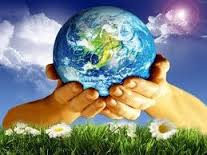                   TEMATICKÝ CELOK - Svet okolo nás        Tematický celok Svet okolo nás je zameraný na veci a javy, ktoré nás obklopujú. Odlišujeme živú prírodu od neživej, experimentujeme a diskutujeme o danej problematike. Žijeme na planéte Zem a sme obklopení vesmírom. Skúmame jeho tajomstvá, vyjadrujeme zážitky z návštevy planetária výtvarne aj hudobne. Zaoberáme sa vlastnosťami rôznych predmetov, deti si rozvíjajú rôzne zručnosti a schopnosti, zmyslové vnímanie. Určujú, porovnávajú, opisujú, vyjadrujú závery, dopĺňajú.Odporúčané  stratégie výchovno – vzdelávacej činnosti k danému tematickému celku:pohyb a relaxačné cvičenia, zdravotne zamerané činnosti – vyrovnávanie, preťahovanie, dychové cvičeniaprezeranie ilustráciíčítanie rozprávok, ilustrácia rozprávky maľbou,, verbálne a neverbálne komunikovanie v rannom kruhu  diskusia, rozhovor, učenie riešením, rozprávanie, opis,  priraďovanie, cvičenie organizačných schopnostígrafomotorické cvičenia,  riešenie pracovných listov                                                                                                                              využitie PC v edukačných aktivitáchnámetové, konštruktívne, dramatické, didaktické hry, hry s pexesom   spievanie, rytmizovanie piesní, počúvanie hudby, rytmické hry, hranie na detské hudobné nástrojeprirodzené poznávanie rozdielnosti prírody,  pozorovanie jarnej  prírody, vychádzky v okolí MŠkreslenie, maľovanie, modelovanie, vystrihovaniepomenovávanie, triedenie, usporiadanie, nácvik básní, piesní, návšteva knižnice         zážitkové učenierečové, sluchové a rytmické hry, hry so slovami, hranie rolí, učenie riešením, skupinové učenie vyčítanky, riekanky, obrázkové čítanie, počúvanie rozprávok, hry so slovami, práca s knihou, jazykové chvíľky...                                                                rozvoj kultúrnej gramotnostipozorovanie, skúmanie, bádanie – klíčenie rastlín, hmyz v akváriu.....Odporúčané  učebné zdroje k danému tematickému celku:                                                       pracovné listy na rozvíjanie matematickej gramotnosti, grafomotorických zručnostívýtvarný, prírodný, technický, odpadový materiáldetská literatúra: ľudové a autorské rozprávky, encyklopédie, príbehy zo života detídetské záhradné pracovné náradiepexeso – pracovné činnosti, puzzle CD prehrávač, CD nahrávky , IKTmelodický hudobný nástrojodborná literatúrabábky, maketyobrázkovo-pojmová mapa: kniha ako kamarátplošné farebné geometrické tvarymolitanová stavebnica rôznych geometrických tvarov, telovýchovné náradie a náčiniestavebnica, skladačky, LegoOdporúčané metódy k danému tematickému celku:pozorovanie, demonštrovanie, rozprávanie,  riadený rozhovor, diskusia, opis, heuristická, výskumná, situačná a inscenačná metóda obrázkové písanie,  práca s knihou, časopisom a encyklopédiou, riešenie problémových úloh, problémové učenie, rozvíjanie  kognitívnych funkcií,  práca s informačnými fondmi, poznanie a rozvíjanie taxonómií akceptácia, demokratický  prístup, hodnotenie, sebahodnotenie Metódy a prostriedky hodnotenia dosiahnutia vytýčených výchovno – vzdelávacích cieľov:prezentácia na karnevale, tematické rozhovory, výsledné produkty detí, pracovné zošity a listy                                           Marec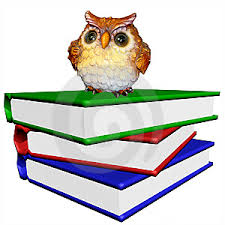                 TEMATICKÝ CELOK – Kniha je náš kamarát       Tematický celok Kniha je náš kamarát sa nesie v znamení marec mesiac knihy. Tento mesiac zameriame na knihu, jej tvorbu, autora, obsah, žáner, aj o ilustráciu, pretože sú jej súčasťou. Poznávame tvary písmen, spisovnú podobu jazyka, hráme sa so slovami. Deti sa učia orientovať v detskej knižnici, kde majú voľne dostupnú detskú literatúru, rozoznávajú knihy podľa obsahu – rozprávkové, s básničkami, náučné, učia sa, ako s nimi zaobchádzať, ako v nich listovať, ako sa o ne starať. Marec je tiež mesiac vítania jari, kedy sa lúčime so zimou. Pozorujeme prebúdzanie prírody, jej postupné premeny. Tento mesiac je plný farieb, tvarov, hudby a výtvarných činnosti.Odporúčané  stratégie výchovno – vzdelávacej činnosti k danému tematickému celku:pohyb a relaxačné cvičenia, zdravotne zamerané činnosti – vyrovnávanie, preťahovanie, dychové cvičeniaprezeranie ilustráciíčítanie rozprávok, ilustrácia rozprávky maľbou, verbálne a neverbálne komunikovanie v rannom kruhu  vyčítanky, riekanky, obrázkové čítanie, počúvanie rozprávok, hry so slovami, práca s knihou, jazykové chvíľky...                                                                diskusia, rozhovor, učenie riešením, rozprávanie, opis, priraďovanie, cvičenie organizačných schopnostígrafomotorické cvičenia, riešenie pracovných listov, grafické napodobňovanie symbolov, čísel                                                                                                                                      práca a  riešenie pracovných listovvyužitie PC v edukačných aktivitáchnámetové, konštruktívne, dramatické, didaktické hry, hry s pexesom   spievanie, rytmizovanie piesní, počúvanie hudby, rytmické hry, hranie na detské hudobné nástrojeprirodzené poznávanie rozdielnosti prírody,  pozorovanie jarnej  prírody, vychádzky v okolí MŠkreslenie, maľovanie, modelovanie, vystrihovaniepomenovávanie, triedenie, usporiadanie, nácvik básní, piesní, návšteva knižnice         zážitkové učenierečové, sluchové a rytmické hry, hranie rolí, učenie riešením, skupinové učenie obrázkovo-pojmová mapa:  rozprávkový svetrozvoj jazykovej a  literárnej gramotnostiOdporúčané  učebné zdroje k danému tematickému celku:                                                     pracovné listy na rozvíjanie matematickej gramotnosti, grafomotorických zručnostívýtvarný, prírodný, technický, odpadový materiáldetská literatúra: ľudové a autorské rozprávky, encyklopédie, príbehy zo života detídetské záhradné pracovné náradiepexeso – pracovné činnosti, puzzle CD prehrávač, CD nahrávky , IKTmelodický hudobný nástrojodborná literatúrabábky, maketyobrázkovo-pojmová mapa: kniha ako kamarátplošné farebné geometrické tvarymolitanová stavebnica rôznych geometrických tvarov, telovýchovné náradie a náčinieOdporúčané metódy k danému tematickému celku:pozorovanie, demonštrovanie, rozprávanie,  riadený rozhovor, diskusia, opis, heuristická, výskumná, situačná a inscenačná metóda obrázkové písanie,  práca s knihou, časopisom a encyklopédiou, riešenie problémových úloh, problémové učenie, rozvíjanie  kognitívnych funkcií,  práca s informačnými fondmi, poznanie a rozvíjanie taxonómií akceptácia, demokratický  prístup, hodnotenie, sebahodnotenie Metódy a prostriedky hodnotenia dosiahnutia vytýčených výchovno – vzdelávacích cieľov :tematické rozhovory, výsledné produkty detí, pracovné zošity a listy, maľované čítanie                                       Apríl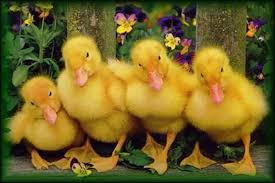                    Tematický celok – Jarné prebúdzanie        Tematická celok Jarné prebúdzanie  sa nesie v duchu veľkonočných sviatkov a s nimi spojených ľudových tradícií. Deti tvoria, vyrábajú dekorácie, ale aj pozorujú prírodné premeny, skúmajú pôdu, vodu a ich vlastnosti, pozorujú klíčenie rastlín. S Adamkom poznávajú tradičné remeslá, ktoré boli rozšírené hlavne na vidieku. Je to aj mesiac lesov, oslavujeme Deň Zeme. Turistické vychádzky do blízkeho okolia poskytujú možnosti na skúmanie živočíchov a rastlín v lese. Keďže sme zameraní na environmentálnu výchovu ochraňujeme ju a čistíme od odpadkov.  Pripravíme deťom aj rôzne športové disciplíny, aby aj v prírode rozvíjali svoje pohybové schopnosti. Pri skúmaní vody nezabúdame na jej dôležitosť pre rastliny a živočíchy a pre človeka,  spoznávame jej kolobeh v prírode.Odporúčané  stratégie výchovno – vzdelávacej činnosti k danému tematickému celkuprirodzené poznávanie rozdielnosti prírody, pozorov. farebnej prírody na jar, jarných kvetov, vychádzky do okolia MŠvyčítanky, riekanky, obrázkové čítanie, počúvanie rozprávok, hry so slovami, práca s knihou, jazyk. chvíľky...                                                                pohyb a relaxačné cvičenia, zdravotne zamerané činnosti – vyrovnávanie, preťahovanie, dychové cvičenianámetové, konštruktívne, dramatické, didaktické hry, hry s pexesom  kreslenie, maľovanie, modelovanie výroba veľkonočných ozdôb, vystrihovanie	pomenovávanie, triedenie, usporiadanie, rozpráv., opis, vystrihovanie, nácvik básní, piesní, návšteva knižnice   spievanie, rytmizovanie piesní, počúvanie hudby, rytmické hry, hranie na detské hudobné nástroje, spevácke činnosti - veľkonočné piesne, piesne s jarnou tematikoučítanie rozprávok, ilustrácia rozprávky maľbou, prezeranie ilustrácií verbálne a neverbálne komunikovanie v rannom kruhu  diskusia, rozhovor, učenie riešením, rozprávanie, opis,  priraďovanie, cvičenie organizačných schopnostígrafomotorické cvičenia,  riešenie pracovných listov                                                                                                                                      využitie PC v edukačných aktivitáchnámetové, konštruktívne, dramatické, didaktické hry, hry s pexesom   pomenovávanie, triedenie, usporiadanie, nácvik básní, piesní, návšteva knižnice         zážitkové učenie rečové, sluchové a rytmické hry, hry so slovami, hranie rolí, učenie riešením, skupinové učenie rozvíjanie prírodovednej gramotnosti, bádateľskej činnosti a  práce s detskými predstavamiOdporúčané  učebné zdroje k danému tematickému celku:                                                       pracovné listy na rozvíjanie matematickej gramotnosti, grafomotorických zručnostívýtvarný, prírodný, technický, odpadový materiáldetská literatúra: ľudové a autorské rozprávky, encyklopédie, príbehy zo života detídetské záhradné pracovné náradiepexeso – pracovné činnosti, puzzle CD prehrávač, CD nahrávky , IKTmelodický hudobný nástrojodborná literatúrabábky, maketyobrázkovo--pojmová mapa: pravidlá správania sa detí, vtáky, hmyz;plošné farebné geometrické tvarymolitanová stavebnica rôznych geometrických tvarov, telovýchovné náradie a náčiniestavebnica, skladačky, LegoOdporúčané metódy k danému tematickému celku:pozorovanie, demonštrovanie, rozprávanie,  riadený rozhovor, diskusia, opis, heuristická, výskumná, situačná a inscenačná metóda obrázkové písanie,  práca s knihou, časopisom a encyklopédiou, riešenie problémových úloh, problémové učenie, rozvíjanie  kognitívnych funkcií,  práca s informačnými fondmi, poznanie a rozvíjanie taxonómií akceptácia, demokratický  prístup, hodnotenie, sebahodnotenieMetódy a prostriedky hodnotenia dosiahnutia vytýčených výchovno – vzdelávacích cieľov:pojmová mapa o jari, tematické rozhovory, výsledné produkty detí, pracovné zošity a listy                                          Máj  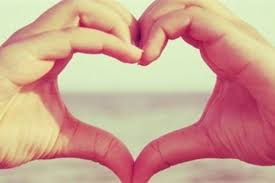                   TEMATICKY CELOK – Otvorené srdcia        Tematický celok Otvorené srdcia dáva možnosti na realizovanie aktivít, ktoré utužujú a rozvíjajú vzťahy. Vzťah k svojej vlasti, jej poznávanie a budovanie národného povedomia. Vzťah k svojej rodine, predovšetkým k mame, umocní kultúrny program, s ktorým tradične vystupujeme  jednotlivo v triedach , ale aj v Centre sociálnej pomoci.Vzťah k pohybu ako súčasti starostlivosti o svoje zdravie. Vzťah k pracovným profesiám, cez ktoré sa deti učia aj rôznym zručnostiam. Učia sa vyhľadávať informácie a pracovať s nimi, identifikujú, určujú, skladajú. To Všetko vyjadrujú hudobne, ale aj výtvarne.Odporúčané  stratégie výchovno – vzdelávacej činnosti k danému tematickému celku:príprava programu ku Dňu matiekprirodzené poznávanie rozdielnosti prírody, pozorovanie farebnej prírody na jar, vychádzky do okolia MŠpohyb a relaxačné cvičenia, zdravotne zamerané činnosti – vyrovnávanie, preťahovanie, dychové cvičeniačítanie rozprávok, ilustrácia rozprávky maľbou, prezeranie ilustrácií, diskusia, rozhovor, učenie riešením, rozprávanie, opis, priraďovanie, cvičenie organizačných schopnostígrafomotorické cvičenia,  riešenie pracovných listov, grafické napodobňovanie symbolov, čísel                                                                                                                                      využitie PC v edukačných aktivitáchnámetové, konštruktívne, dramatické, didaktické hry, hry s pexesom, spoločné plánovanie hier  spievanie, rytmizovanie piesní, počúvanie hudby, rytmické hry, hranie na detské hudobné nástrojekreslenie, maľovanie, modelovanie, vystrihovanie,zážitkové učenierečové, sluchové a rytmické hry, hry so slovami, hranie rolí, nácvik básni, učenie riešením problému, hranie rolí, skupinové učenievyčítanky, riekanky, obrázkové čítanie, počúvanie rozprávok, hry so slovami, práca s knihou, jaz. chvíľky... vykonávanie pravidelných pohybových aktivít na školskom dvore, využitie preliezačiek, vytváranie v pieskovisku  - hrady, cesty, tunely a iné návšteva ZOO - školy obrázkovo-pojmová mapa:  ZOO, časopis     rozvoj jazykovej, literárnej a estetickej gramotnostirozvíjanie prírodovednej gramotnosti Odporúčané  učebné zdroje k danému tematickému celku:                                                       pracovné listy na rozvíjanie matematickej gramotnosti, grafomotorických zručnostívýtvarný, prírodný, technický, odpadový materiáldetská literatúra: ľudové a autorské rozprávky, encyklopédie, príbehy zo života detídetské záhradné pracovné náradiepexeso – pracovné činnosti, puzzle CD prehrávač, CD nahrávky , IKTmelodický hudobný nástrojodborná literatúrabábky, maketyobrázkovo-pojmová mapa: kniha ako kamarátplošné farebné geometrické tvaryOdporúčané metódy k danému tematickému celku:molitanová stavebnica rôznych geometrických tvarov, telovýchovné náradie a náčiniepozorovanie, demonštrovanie, rozprávanie,  riadený rozhovor, diskusia, opis, heuristická, výskumná, experimentovanie, situačná a inscenačná metóda obrázkové písanie,  práca s knihou, časopisom a encyklopédiou, riešenie problémových úloh, problémové učenie, rozvíjanie  kognitívnych funkcií,  práca s informačnými fondmi, poznanie a rozvíjanie taxonómií akceptácia, demokratický  prístup, hodnotenie, sebahodnotenie Metódy a prostriedky hodnotenia dosiahnutia vytýčených výchovno – vzdelávacích cieľov:pojmová mapa ZOO, tematické rozhovory, výsledné produkty detí, pracovné zošity a listy, prezentácia na besiedke                                         Jún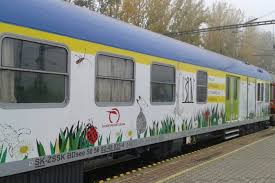           TEMATICKY CELOK– Tešíme sa na prázdniny        Tematicky celok Tešíme sa na prázdniny je zameraný na oslavu sviatku všetkých detí, kde sa budeme  hrať, súťažiť, pôjdeme na výlety. Pozrieme sa do sveta, kde žijú ostatné deti, iné zvieratká a rastú tam iné cudzokrajné  rastliny. Zistíme ako žijú ľudia v ďalekých krajinách, prezeraním kníh, videí a informáciami z rôznych  masmédií čo deti vyjadria aj výtvarne. Rozlúčime sa s predškolákmi, z ktorých sa v septembri stanú prváci, zaznie hudba a spev. S Adamkom sa detí vyberú na výlety, kde spoznajú nepoznané a zážitky vyjadria výtvarne, hudobne. Budeme sa rozprávať, diskutovať, ale aj rozmýšľať o rôznych veciach a javoch.Odporúčané  stratégie výchovno – vzdelávacej činnosti k danému tematickému celku:príprava programu ku Dňu matiekprirodzené poznávanie rozdielnosti prírody, pozorovanie farebnej prírody na jar, vychádzky do okolia MŠpohyb a relaxačné cvičenia, zdravotne zamerané činnosti – vyrovnávanie, preťahovanie, dychové cvičeniačítanie rozprávok, ilustrácia rozprávky maľbou, prezeranie ilustrácií, diskusia, rozhovor, učenie riešením, rozprávanie, opis, priraďovanie, cvičenie organizačných schopnostígrafomotorické cvičenia,  riešenie pracovných listov, grafické napodobňovanie symbolov, čísel                                                                                                                                      využitie PC v edukačných aktivitáchnámetové, konštruktívne, dramatické, didaktické hry, hry s pexesom, spoločné plánovanie hier  spievanie, rytmizovanie piesní, počúvanie hudby, rytmické hry, hranie na detské hudobné nástrojekreslenie, maľovanie, modelovanie, vystrihovanie,zážitkové učenierečové, sluchové a rytmické hry, hry so slovami, hranie rolí, nácvik básni, učenie riešením problému, hranie rolí, skupinové učenievyčítanky, riekanky, obrázkové čítanie, počúvanie rozprávok, hry so slovami, práca s knihou, jaz. chvíľky... vykonávanie pravidelných pohybových aktivít na školskom dvore, využitie preliezačiek, vytváranie v pieskovisku  - hrady, cesty, tunely a iné  obrázkovo--pojmová mapa:  ZOO, časopis     rozvoj jazykovej, literárnej a estetickej gramotnostirozvíjanie prírodovednej gramotnosti Odporúčané  učebné zdroje k danému tematickému celku:                                                     pracovné listy na rozvíjanie matematickej gramotnosti, grafomotorických zručnostívýtvarný, prírodný, technický, odpadový materiáldetská literatúra: ľudové a autorské rozprávky, encyklopédie, príbehy zo života detídetské záhradné pracovné náradiepexeso – pracovné činnosti, puzzle CD prehrávač, CD nahrávky , IKTmelodický hudobný nástrojodborná literatúrabábky, maketyobrázkovo-pojmová mapa: kniha ako kamarátplošné farebné geometrické tvarymolitanová stavebnica rôznych geometrických tvarov, telovýchovné náradie a náčinieOdporúčané metódy k danému tematickému celku:pozorovanie, demonštrovanie, rozprávanie,  riadený rozhovor, diskusia, opis, heuristická, výskumná, experimentovanie, situačná a inscenačná metóda obrázkové písanie,  práca s knihou, časopisom a encyklopédiou, riešenie problémových úloh, problémové učenie, rozvíjanie  kognitívnych funkcií,  práca s informačnými fondmi, poznanie a rozvíjanie taxonómií akceptácia, demokratický  prístup, hodnotenie, sebahodnotenie Metódy a prostriedky hodnotenia dosiahnutia vytýčených výchovno – vzdelávacích cieľov:pojmová mapa ZOO, tematické rozhovory, výsledné produkty detí, pracovné zošity a listy, prezentácia na besiedke6/ VYUČOVACÍ JAZYK                  V Základnej škole s materskou školou, Školská 292/7 je štátny jazyk Slovenskej republiky – slovenský jazyk podľa § 12 zákona 245/2008 Z.z. o výchove a vzdelávaní (školský zákon). Výchova a vzdelávanie sa realizuje v štátnom jazyku a je v zhode so zriaďovacou listinou materskej školy. 7/ HODNOTENIE DETÍ          Cieľom pedagogického hodnotenia je napomáhať tomu, aby každé dieťa v materskej škole prospievalo, dobre sa cítilo, naučilo sa potrebným a užitočným schopnostiam a zručnostiam, a aby vo svojom rozvoji dosiahlo maximum svojich možností. Ide o individuálne hodnotenie pokroku každého dieťaťa v rozvoji a učení sa. Toto hodnotenie sa uskutočňuje formou vstupnej, priebežnej a výstupnej diagnostika. Učiteľky do diagnostických hárkov zaznamenávajú základné údaje o dieťati, proces adaptácie, sociálne prejavy, komunikáciu, informácie o jeho telesnej stránke, hrubej a jemnej motorike a kognitívnej úrovni. Súčasťou pedagogickej diagnostiky sú portfóliá zložené zo súboru výtvarných prác a pracovných zošitov za jeden školský rok. U novoprijatých detí s diagnostikovaním učiteľka počká, kým prebehne adaptácia, no pozoruje dieťa a zaznamenáva si priebeh adaptácie. Na diagnostikovaní sa podieľajú obe učiteľky v danej triede. Pedagogická diagnostika je mimovoľná, nevtieravá a procesuálna, aby si dieťa neuvedomovalo, že ho skúmame a hodnotíme, aby sa teda prejavovalo prirodzene. Slúži aj ako dôležité kritérium na posúdenie školskej zrelosti, pretože aj my, ako učiteľky, dávame podnet na odborné posúdenie školskej zrelosti na základe pedagogickej diagnostiky, ktorú si vedieme  každom dieťati.8 /  ZÁVER        Školský vzdelávací program Poznávajme spolu svet je vypracovaný v súlade so Štátnym vzdelávacím programom.  Je to otvorený dokument a je výsledkom tímovej práce učiteliek  Materskej školy. Názov školyZákladná škola s materskou školouAdresa školyŠkolská 292/7,  BojniceRiaditeľ školyMgr. Mária SolárikováZástupkyňa riaditeľky školy pre materskú školuBc. Iveta AdámikováKoordinátor tvorby ŠKVPBc. Iveta Adámiková, Bc. Valika MančíkováNázov školského vzdelávacieho programuPoznávajme spolu svetStupeň vzdelaniapredprimárne vzdelanieDĺžka vzdelania1 – 4 ročnáVyučovací jazykslovenskýForma výchovy a vzdelávaniacelodenná, poldennáDruh školymaterská školaPrerokovaný v pedagogickej rade25.8.2016Schválený zriaďovateľom31.8.2016Prerokovaný radou školy22.9.2016Vydaný dňa31.08.2016Koniec platnosti dokumentuPlatnosť ŠKVPDátumRevidovanie ŠKVPDátumZaznamenanie inovácie, zmeny, úpravy a pod.20221.1.2022zmeny v šk. zákone od 1.1. 2022Titul, meno, priezviskoPracovná pozíciaTelefóne-mailMgr. Mária Solárikováriaditeľka ZŠ S MŠ5186153riaditeka skoly@centrum.skBc. Iveta Adámikovázástupkyňa  pre  MŠ090830435msbojnice@gmail.com                                   Rámcové rozvrhnutie výkonových štandardov                                   Rámcové rozvrhnutie výkonových štandardovPoďme sa spolu hraťCestou - necestouJK - Vie primerane vysvetliť rozdiel medzi fikciou skutočnými príbehmi zo životaMI – vymenuje čísla od 1 do 10 tak, ako idú za sebouČS – Uvedie adresu svojho bydliskaČSP – Chápe technický náčrt ako návod pre vytvorenie predmetuUK – VV – Kreslí postavuUK – VV – Vokálne rytmizuje riekanky rôzneho druhu v 2/4 aj v ¾ takte ZP – Ovláda tieto základné lokomočné pohyby. Chôdza, beh, skok, lezenie, plazenie, preskakovanie ČS -vie koľko má rokovJK – Formuluje gramaticky správne jednoduché rozvité vety a súvetiaMI – pomocou určovania počtu rieši kontextové úlohy s jednou operáciou, kde sa pridáva, odoberá, dáva spolu a rozdeľujeMI – V skupine telies identifikuje kruh, štvorec, obdĺžnik, trojuholníkČS – Pozná a dodržiava základné pravidlá správania účastníkov cestnej premávky týkajúce sa cyklistov, kolobežkárov, korčuliarovČS – Vymenuje rôzne druhy dopravných prostriedkovČSP – Vytvorí jednoduchý výrobok a pomenuje jeho účelUK – VV – Skladá priestorovú zostavu z rôznych materiálovZP – Ovláda správnu techniku bicyklovania, kolobežkovania a iných sezónnych aktivítJa som ja  a ty si tyKošík plný dobrôtJK - Odpovedá na otázky nad rámec doslovného významutextu a dokáže predvídať dej, domýšľať (dedukovať) obsah,aplikovať informácie z textu v prenesených situáciách a pod.MI – V obore do 6 pomocou hmatu alebo sluchupredmetov v skupine a vytvorí skupinu predmetov surčenym počtom.MI – Na niektorej z dostupných digitálnych pomôcok, ktorá simuluje pravouhlý pohyb v štvorcovej sieti (po štvorčekoch aj po vrcholoch), vie pomocou tlačidiel prejsť určenú trasu a to aj s prekážkami, pri tom zbiera a ukladá určené predmety, dodržiava správne poradie činnosti. Naraz dokáže naplánovať až 4 kroky takejto cesty.ČP- Opíše ľudské telo v základných anatomických kategóriách (hlava, oči, viečka, obočie, ústa, zuby, jazyk,nos, uši, krk, rameno, lakeť, predlaktie, päsť, dlaň, zápästie,prsty, chrbát, hrudník, brucho, stehno, koleno, lýtko, členok,päta).ČP – Opíše základne fyziologické funkcie ľudského tela dýchanie, trávenie, pohyb, krvný obeh, zmyslove vnímanie.ČS – Orientuje sa v základných verejných inštitúciách a službách – obchod, polícia, pošta, lekárska ambulancia.UK-HV - Aktívne počúva hudobne skladby pre deti, piesnea spev učiteľky.ZP - Manipuluje s náčiním: hádzanie, chytanie,podávanie, odrážanie, kotúľanie atď.JK – Na základe ilustrácie rozprava vlastný jednoduchý príbeh.JK – Rozčlení zvolene slova na slabiky.MI – V obore do 10 vytvorí skupinu predpísaných objektovs určeným počtomČP – Uvedie potravinový a technicky úžitok niektorýchúžitkových rastlín a hub.ČSP – Identifikuje suroviny potrebne na prípravuniektorých vybraných bežne používaných výrobkov.UK-VV - Farebne vyjadruje zážitok z hudby (zvuku).Pomenuje základný chuťový vnem.UK-HV - Spieva piesne a riekanky.ZP - Uvádza príklady zdravej a nezdravej výživy.                                            Rámcové rozvrhnutie výkonových štandardov                                            Rámcové rozvrhnutie výkonových štandardov                    1. Môj domov                 2. Chráňme spolu príroduJK – Formuluje gramaticky správne jednoduché rozvitevety a súvetia.JK – Dokáže vysvetliť prenesený (symbolicky) významjednoduchých slovných spojení.MI – Rozumie pojmom a spojeniam vzor, pravidlo, je topravda, nie je to pravda, viac, menej, rovnako,najmenej, veľa, malo.ČS – Pozná nebezpečenstva súvisiace s cestnoupremávkou.ČS – Vymenuje niektoré historicky významne lokálneobjekty, napr. hrad, zámokUK-VV – Vystrihuje časti obrázkov.UK-HV – Aktívne počúva hudobne skladby pre deti,a spev učiteľky.ZP - Ovláda tieto základne lokomočné pohyby: chôdza,beh, skok, lezenie, plazenie, prevalyJK – Vlastnými slovami vysvetli význam slov, ktoré pozná(napr. opisom, použitím synonymických výrazov, ajnegatívnym vymedzením, teda použitím antonýmMI – Rozumie pojmom merať, dĺžka, vzdialenosť.MI – Odmeria vzdialenosť a určený rozmer predmetu (vskutočnosti, aj na obrázku) odhadom a pomocou určenej aj zvolenej neštandardnej jednotky (krok, dlaň, pomocnýpredmet). Výsledok merania vysloví počtom použitýchjednotiek merania (v obore do 10).ČP – Triedi prírodne reálie podľa rôznych identifikovanýchznakov.ČP –Na príkladoch opisuje význam pôdy pre rastliny,živočíchy a človeka.ČSP – Opisuje predmety a ich rôzne vlastnosti.UK-VV – Pomenuje základne a zmiešane farby.ZP – Zvládne turistickú prechádzku.                      3. Náradie a nástroje                     4. Žijeme zdravoJK –Odpovedá na otázky nad rámec doslovného významutextu a dokáže predvídať dej, domýšľať (dedukovať) obsah,aplikovať informácie z textu v prenesených situáciách apod.MI –Rozumie pojmom rovnaký, taký istý, iný, odlišný,merať, dĺžka, vzdialenosť, dlhší a kratší, širší a užší, vyšší anižší, hrubší a tenší, najdlhší a najkratší, najširší a najužší,najvyšší a najnižší, najhrubší a najtenší.MI – Pridá ku skupine a odoberie zo skupiny skupinu sdaným počtom.ČP – Opíše vybrane prírodne javy a podmienky zmeny ich a fungovania na základe vlastného pozorovania ČSP – Vhodne používa náradie a nástroje pri príprave,úprave predmetu alebo materiálu.ČSP – Ma jednoduché uživateľské zručnosti predmetovdennej potreby v domácnosti a aj elementárnychpracovných nástrojov v dielni či záhrade .UK-HV – Využíva hudobne nástroje Orffovhoinštrumentára na vyjadrenie charakteru, nálady piesne čiskladby.ZP - Identifikuje zdravie ohrozujúce situácie.JK – Rozumie spisovnej podobe jazykaJK – Kresli grafomotorické prvky vyžadujúce pohyby dlanea prstov (horný a dolný oblúk, lomená línia, vlnovka, ležatá a stojatá osmička).MI – Vytvorí dvojicu objektov na základe danej logickejsúvislosti.ČP – Opíše jednoduchú prevenciu prenesenia infekčnéhoochorenia (napr. nekýcham na druhého) a vzniku zubnéhokazu (čistím si zuby).ČSP – Identifikuje suroviny potrebne na prípravuniektorých vybraných bežne používaných výrobkov.UK-VV – Hravo experimentuje s farbami.UK-HV – Realizuje rytmicky sprievod k riekankám apiesňam.ZP - Uvádza príklady zdravej a nezdravej výživy                                                 Rámcové rozvrhnutie výkonových štandardov                                                 Rámcové rozvrhnutie výkonových štandardov        1. Farby jesene, počasie, obliekanie                2. Ako plynie časJK – Vlastnými slovami vysvetli význam slov, ktoré pozná(napr. opisom, použitím synonymických výrazov negatívnym vymedzením, teda použitím antoným a i.).JK – Kresli grafomotorické prvky vyžadujúce pohybzápästia (vertikálne línie, horizontálne línie,MI – Využíva čiarový pohyb na spájanie bodovobrazcov, kreslenie obrysov či identifikáciu cesty v obrazci (v bludisku, na jednoduchej mape).ČP – Identifikuje rôznorodosť rastlinnej ríše.ČS – Opisuje interiér a exteriér materskej školy alebo inej známej budovy.JK – Rozumie spisovnej podobe jazykaJK – Kresli grafomotorické prvky vyžadujúce pohyby dlane a prstov (horný a dolný oblúk, lomená línia, vlnovka, ležatá a stojatá osmička).MI – Vytvorí dvojicu objektov na základe danej logickej súvislosti.ČP – Opíše jednoduchú prevenciu prenesenia infekčného ochorenia (napr. nekýcham na druhého) a vzniku zubného kazu (čistím si zuby).ČSP – Identifikuje suroviny potrebne na prípravuniektorých vybraných bežne používaných výrobkov.UK-VV – Hravo experimentuje s farbami.UK-HV – Realizuje rytmicky sprievod k riekankám apiesňam.ZP - Uvádza príklady zdravej a nezdravej výživy.drevo, uhlie, slama, šúpolie, perie, vlna a pod.).UK-VV – Pozná základy miešania farieb.ZP -Manipuluje s náčiním: hádzanie, chytanie, podávanie, odrážanie, kotúľanie atď.JK – Znalosť základnej štruktúry rozprávok, príbehov a bájok prejavuje predvídaním udalosti deja,MI –V obore od 1 do 10 pokračuje od náhodného čísla v numerickej postupnosti po číslo 10.MI – Rozumie pojmom rovnaký, taký istý, iný, odlišný, merať, dĺžka, vzdialenosť, dlhší a kratší, nižší, hrubší a tenší, najdlhší a najkratší, najširší a najužší, najvyšší a najnižší, najhrubší a najtenší.ČS – Opíše režim dňa.ČS – Vie, že čas sa meria hodinami.UK-VV – Spája časti obrázkov lepením. Pomenuje výsledok.UK-HV – Spieva piesne a riekankyZP – Ovláda tieto jednoduché akrobatické zručnosti: stoj naČS – Pozná ročne obdobie, príp. aj mesiac svojhonarodenia. Orientuje sa na elementárnej úrovni v časových vzťahoch dňa, týždňa, mesiaca a roka.jednej nohe, obrat okolo výškovej osi.                 3. Počasie                       4. Naše mestoJK – Kresli grafomotorické  prvky vyžadujúce pohyby dlane a prstov (horný a dolný oblúk, lomená línia,stojatá osmička).MI – Rozumie týmto pojmom a symbolom: jeden, dva, tri, štyri, päť, šesť, sedem, osem, deväť, desať, počet, odobrať, pridať, oddeliť, dvojica.ČP –Vie, že sme obklopení vzduchom.ČSP – Ma jednoduché užívateľské zručnosti predmetov dennej potreby v domácnosti a aj elementárnych pracovných nástrojov v dielni či záhrade .UK-VV – Farebne vyjadruje zážitok z hudby (zvuku).UK-HV – Zvláda jednoduché inštrumentálne sprievody k piesňam a riekankám.ZP - Ovláda tieto základne lokomočné pohyby: chôdza, beh, skok, plazenie, lezenie, preskakovanieJK – Vyslovuje správne, zreteľne a plynule všetky hlásky a hláskove skupiny.JK –Identifikuje niektoré písmena abecedyMI – Ovláda základy prace s digitálnymi technológiami, vie ovládať digitálne hry či používať digitálne animovane programy určene pre danú vekovú skupinu a pod.ČP – Opíše vybrane prírodne javy a podmienky zmeny ich fungovania na základe vlastného pozorovania a skúmaniaČS – Odmieta kontakt s neznámym dospelým-bezpečné správanie.ČSP – Pozná základnu pracovnú náplň vybraných profesii (napr. lekár, šofér, učiteľ, policajt).UK-VV –Farbami vyjadri pocit.ZP - Ovláda tieto jednoduché akrobatické zručnosti: stoj na jednej nohe, obrat okolo výškovej osi                                     Rámcové rozvrhnutie výkonových štandardov                                     Rámcové rozvrhnutie výkonových štandardov                                 1. Mikuláš                   2. Vianoce prichádzajúJK –Identifikuje niektoré písmena abecedyMI –Pomocou určovania počtu rieši kontextové úlohy s jednou operáciou , kde sa pridáva, odoberá, dáva spolu a rozdeľuje.ČP – Triedi prírodné reálie podľa rôznych identifikačných  znakov.ČS – Opisuje známe trasy na základe orientačných bodov.ČS – Identifikuje pozitívne a negatívne ľudské vlastnosti.UK-VV – Dotvára tvary kresbou (maľbou).UK-HV – Spieva piesne a riekanky.ZP - Manipuluje s náčiním: hádzanie, chytanie, podávanie, odrážanie, kotúľanie atď.JK – Vyslovuje správne, zreteľne a plynule všetky hlásky a hláskove skupiny.MI – Pridá  ku skupine a odoberie zo skupiny skupinu s daným počtom. ČS – Odmieta nevhodne správanie.ČSP – Jednoducho opíše postup zhotovenia vybraných výrobkov.UK-VV – Vyjadruje zážitky z počúvanej hudby verbálne, pohybom alebo inými umeleckými výrazovými prostriedkami.UK-HV – Využíva tanečne prvky v jednoduchýchchoreografiach.ZP - Rytmicky správne využíva základne lokomočné pohyby a tanečné kroky na hudobný sprievod        3. Od Lucie do Vianoc – zvyky, tradície......Prerušenie prevádzky z dôvodu zimných                      prázdnin                JK – Reprodukuje stručne obsah prečítaného textu.JK – Odpovedá na otázky nad rámec doslovného významu textu a dokáže predvídať dej, domýšľať (dedukovať) obsah, aplikovať informácie z textu v prenesených situáciách a pod.MI – Vytvorí (nakresli) podľa daného vzoru (do 6 objektov) alebo pravidla jednoduchú postupnosť objektov.MI – Vytvorí dvojicu objektov na základe danej logickej súvislosti.ČP – Opíše vybrane prírodne javy a podmienky zmeny ich fungovania na základe vlastného pozorovaníČSP – Ma jednoduché užívateľské zručnosti predmetov dennej potreby v domácnosti a aj elementárnych pracovných nástrojov v dielni či záhrade .UK-VV – Porovná niekoľko základných technik maľovaniaZP – Dodržiava pravidlá pohybových hier                                           Rámcové rozvrhnutie výkonových štandardov                                           Rámcové rozvrhnutie výkonových štandardovPrevádzka obmedzená z dôvodu zimných prázdnin. Obsahový celok si volí učiteľka podľa vlastnej voľby.1. Zimné športy a hryJK– Obsahy a zážitky z čítania vyjadruje v kresbe, pohybových a dramatických hrách a iných činnostiach.JK – Vyslovuje správne, zreteľne a plynule všetky hlásky a hláskove skupiny.MI – Zisti (aj len hmatom), pomenuje a približnevymodeluje guľu, kocku, valec.ČP – Opíše vybrane prírodne javy a podmienky zmeny ich fungovania na základe vlastného pozorovania aČS – Plynule rozprava o svojich záľubách aj povinnostiach.ČSP – Ma jednoduché užívateľské zručnosti predmetov dennej potreby v domácnosti a aj elementárnych pracovných nástrojov v dielni či záhrade .UK-VV –Výtvarne vyjadruje svoje pocity.ZP - Ovláda správnu techniku bicyklovania, kolobežkovania a iných sezónnych aktivít                   2. Zvieratá a vtáky v zime              3. Fašiangy, karnevalJK – Kresli grafomotorické prvky vyžadujúce pohyb zápästia (vertikálne línie, horizontálnej línie, krivky, slučky).MI – Pre dve skupiny objektov urči, kde je viac a kde menej objektov podľa zisteného počtu objektov v skupinách (do 10 prvkov v skupine).MI – Roztriedi objekty v skupine na základe určenejvlastnosti (napr. farba, tvar, veľkosť, materiál a pod.).ČP – Identifikuje niektoré životne prejavy živočíchov(pohyb, dýchanie, starnutie a pod.).ČS – Pri opise krajiny používa pojmy ako vrch, les, pole,luka, potok, rieka, jazero.UK-VV –Výtvarne vyjadruje svoje predstavy o svete. Opíše obsah kresby.UK-HV – Spieva piesne a riekanky.ZP - Ovláda tieto základne lokomočné pohyby: chôdza, beh, skok, lezenie, plazenie, preskakovanieJK – Rozumie spisovnej podobe jazykaMI – Pri porovnávaní 3 objektov urči objekt s najväčšímZvoleným rozmerom. Tuto skutočnosť vysloví pomocou slov s predponou naj (najdlhší, najkratší, najužší, najtenší ...).MI – Na niektorej z dostupných digitálnych pomôcok(podľa možnosti konkrétnej materskej školy), vie kresliť,farebne vypĺňať uzavreté plochy, vyberať a umiestňovaťobrázky.ČP – Uvedie príklady javov, v ktorých je možne vnímaťprítomnosť vzduchu.ČS – Vyjadruje pocity zo zážitku, vypočutej rozprávky alebo príbehu – pozitívne i negatívne.UK-VV – Spoji tvary do výsledného celku a pomenuje ho.UK-HV – Vyjadri charakter piesni a hudby prirodzenýmkultivovaným pohybom.ZP - Rytmicky správne využíva základne lokomočné pohyby a tanečné kroky na hudobný sprievod                                       Rámcové rozvrhnutie výkonových štandardov                                       Rámcové rozvrhnutie výkonových štandardov                      1. Čo je živé a čo nie              2. Mliečna dráhaJK – Odpovedá na otázky vyplývajúce z textu (napr.udalosti, deja, faktov, informácií a i).MI – Ukáže steny kocky. Ukáže na nich, kde je vrchol(napríklad tak, že sa opýtame kde sa môže pichnúť) a kde jehrana (napríklad tak, že sa opýtame, kde sa môže porezať).MI – Rozhodne, či daný objekt ma/nemá danú vlastnosť.ČP – Odlišuje žive od neživých súčasti prírody.ČP – Opíše vybrane prírodne javy a podmienky zmeny ichfungovania na základe vlastného pozorovania a skúmaniaČSP – Vhodne používa náradie a nástroje pri príprave,úprave predmetu alebo materiálu.UK-HV – Vokálne rytmizuje riekanky rôzneho druhu v 2/4 aj ¾ takteZP – Ovláda tieto jednoduché akrobatické zručnosti. Stoj na jednej nohe, obrat okolo výškovej osi, bočné prevaly, kolísanieJK – Urči počet slabík, z ktorých sa skladá slovo (maximálne trojslabične).JK – Kresli grafomotorické prvky vyžadujúce pohyby dlane aprstov (horný a dolný oblúk, lomená línia, vlnovka,stojatá osmička).MI –Usporiada podľa veľkosti určeného rozmeru 2 ažobjekty.ČP – Opíše Zem ako súčasť vesmíru.ČS –Orientuje sa na elementárnej úrovni v časovýchvzťahoch dňa, týždňa, mesiaca a rokaUK-VV – Dopĺňa (spresňuje) neurčitý tvar.UK-HV – Vyjadruje piesne, riekanky a hudobne skladbyprostriedkami hudobnej dramatiky.ZP - Ovláda tieto základne lokomočné pohyby: chôdza, beh, skok, lezenie, plazenie, preskakovanie                      3. Vlastnosti predmetov4. Jarné prázdniny (obsahový celok si volí uč. podľa vlastnej voľby))JK – Rozhodne, či sa dve slova rýmujú.MI – V obore do 6 pomocou hmatu alebo sluchu urči početpredmetov v skupine a vytvorí skupinu predmetov surčeným počtom.MI – Roztriedi objekty v skupine na základe určenejvlastnosti (napr. farba, tvar, veľkosť, materiál a pod.).ČP – Opíše vybrane prírodne javy a podmienky zmeny ichfungovania na základe vlastného pozorovania aČSP – Opisuje predmety a ich rôzne vlastnosti.ČSP – Ma jednoduché užívateľské zručnosti predmetovdennej potreby v domácnosti a aj elementárnychpracovných nástrojov v dielni či záhrade .UK-VV –Frotážuje rôzne povrchy. Rozlišuje rôzny charakterpovrchov.ZP - Ovláda tieto jednoduché akrobatické zručnosti: stoj najednej nohe, obrat okolo výškovej osi, bočné prevaly, kolíska                                  Rámcové rozvrhnutie výkonových štandardov                                  Rámcové rozvrhnutie výkonových štandardov                        1. Ako vzniká kniha                  2. V krajine rozprávokJK – Rozumie spisovnej podobe jazyka.JK – Pri činnostiach s knihou rozumie a aktívne (vprimeraných ekvivalentoch) používa výrazy ako autor, kniha, strana, spisovateľ.MI – Ovláda základy prace s digitálnymi technológiami, vie ovládať digitálne hry či používať digitálne animovane programy určene pre danú vekovú skupinu a pod.ČP – Opíše vybrane prírodne javy a podmienky zmeny ich fungovania na základe vlastného pozorovania a skúmaniaČSP – Vytvorí jednoduchý výrobok a pomenuje jeho účel.ČS – Orientuje sa na elementárnej úrovni v časovýchvzťahoch dňa, týždňa, mesiaca a roka.UK-VV – Reaguje výtvarnými prostriedkami na výtvarne dielo.ZP - Manipuluje s náčiním: hádzanie, chytanie, podávanieodrážanie, kotúľanie atď.JK – Obsahy a zážitky z čítania vyjadruje v kresbe,pohybových a dramatických hrach a iných činnostiach.MI – Bez zisťovania počtu rozdelí (ak to ide) skupinkuobrázkov na 2 skupinky s rovnakým počtom.MI – Urči (označí) objekt na základe popisu polohypomocou slov a slovných spojení, ako sú prvý, druhy, tretí, štvrtý, posledný, predposledný, hore, dole, vpredu, vzadu, nad, pod, pred, za, medzi, na (čom, kom), v (čom, kom), vpravo, vľavo, v rohu, v strede (miestnosti, obrázka ...).ČP – Opíše vybrane prírodne javy a podmienky zmeny ich fungovania na základe vlastného pozorovania a skúmaniaČS – Rozlišuje dobre a zle správanie.UK-VV – Vyberie si z niekoľkých technik maľovania.UK-HV – Vyjadruje piesne, riekanky a hudobne skladby prostriedkami hudobnej dramatiky.ZP - Ovláda tieto jednoduché akrobatické zručnosti: stoj na jednej nohe, obrat okolo vlastnej výškovej osi,  kotúľ.                                3. Vítaj nám jar                  4. Maľovaná abecedaJK – Sprevádza spievanie piesne alebo recitáciu krátkeho literárneho útvaru rytmickým sprievodom.MI – Bez zisťovania počtu pre dve skupiny objektov urči, kde je viac a kde menej objektov.MI – Odhadom aj meraním porovná dva objekty podľa veľkosti určeného rozmeru (dĺžka, výška, šírka, hrúbka).Výsledok porovnania vysloví pomocou stupňovaniaprídavných mien (dlhší, kratší, širší, nižší, užší...).ČP – Uvedie niektoré životne prejavy rastlín (napr. klíčenie, rast, rozmnožovanie a pod.).ČS – Uvedie príklad tradičnej regionálnej kultúry.UK-VV – Skladá priestorovú zostavu z rôznych materiálov.UK-HV – Vyjadri charakter piesni a hudby prirodzeným kultivovaným pohybom.ZP - Manipuluje s náčiním: hádzanie, chytanie,odrážanie, kotúľanie atď. JK – Vlastnými slovami vysvetli význam slov, ktoré pozná (napr. opisom, použitím synonymických výrazov, aj negatívnym vymedzením, teda použitím antoným a iJK –Vyčlení začiatočnú hlásku slova.MI – Približne nakresli kruh, štvorec, obdĺžnik, trojuholník.ČP – Identifikuje rôznorodosť spôsobu života živočíchov.ČSP – Pracuje podľa jednoduchého kresleného postupu.UK-VV – Porovnáva vlastnosti rôznych kresliacichnástrojov.ZP - Ovláda tieto základne lokomočné pohyby: chôdza, beh, skok, lezenie (preliezanie a podliezanie), plazenie, kotúľanie                                         Rámcové rozvrhnutie výkonových štandardov                                         Rámcové rozvrhnutie výkonových štandardov                      1. Veľkonočné sviatky                     2. Tajomstvá lesaJK – Kresli grafomotorické prvky vyžadujúce pohyb zápästia (vertikálne línie, horizontálnej línie, krivky, slučky).MI – Pre dve skupiny objektov urči, kde je viac a kde menejobjektov podľa zisteného počtu objektov v skupinách (do 10 prvkov v skupine).MI – Pokračuje (aj spätne) vo vytvorenej postupnostipredmetov alebo nakreslenej postupnosti obrázkov, v ktorej sa pravidelne menia dva rôzne objekty, ktoré sa spolu vyskytujú maximálne 8 krát. Objekty môžu byť celkom odlišne, alebo sa líšia iba farbou či veľkosťou.ČP –Na príkladoch opisuje význam pôdy pre rastliny,živočíchy a človeka. Vie, že pôda obsahuje rôzne žive,odumreté a neživé súčastiČSP – Vhodne využíva či spracúva materiály primodelovaní objektov alebo výrobe jednoduchých nástrojov.UK-VV – Modeluje tvary z mäkkej modelovacej hmotyUK-HV – Vyjadruje zážitky z počúvanej hudby verbálne,pohybom alebo inými umeleckými výrazovýmiprostriedkami.ZP - Rytmicky správne využíva základne lokomočné pohyby a tanečné kroky na hudobný sprievodJK – Vyslovuje správne, zreteľne a plynule všetky hlásky ahláskove skupiny.JK – Odpovedá na otázky nad rámec doslovného významutextu a dokáže predvídať dej, domýšľať (dedukovať) obsah, aplikovať informácie z textu v prenesených situáciách a pod.MI – Objaví a jednoducho opíše pravidlo postupnosti.ČP – Identifikuje rôznorodosť spôsobu života živočíchov.ČS – Pozná najznámejšie prírodne krásy regiónu, napr.rieku, ktorá preteká cez daný región, pohorie či vodnúplochu..UK-VV –Kresli postavu.UK-HV – Spieva piesne a riekanky.ZP - Manipuluje s náčiním: hádzanie, chytanie, podávanie, odrážanie, kotúľanie atď.             3. Kvapka cestovateľka                      4. Adamko na vidiekuJK – Odpovedá na otázky vyplývajúce z textu (napr.udalosti, deja, faktov, informácií a i).JK – Kresli grafomotorické prvky vyžadujúce pohyby dlane a prstov (horný a dolný oblúk, lomená línia, vlnovka, ležatá a stojatá osmička).MI – Na základe pokynov daných pomocou symbolov ↓,←, →, ↑ (alebo pomocou iných dohodnutých symbolov pre pohyb v štvorcovej sieti) sa dokáže pohybovať a plánovať (až do 4 krokov) pohyb v štvorcovej sieti.ČP – Identifikuje rôznorodosť živočíšnej ríše (napr. rozlišuje lesnú zver, domáce zvieratá, vodne živočíchy atď.).ČP – Uvedie príklady, kde všade sa v prírode nachádzavoda.ČP – Pozná význam vody pre rastliny, živočíchy a človekaUK – VV- Dopĺňa (spresňuje) neurčitý tvarZP – Zvládne turistickú prechádzkuJK – K zvolenému slovu uvedie slovo, ktoré sa s nim rýmuje.MI – Bez zisťovania počtu manipuláciou rozdelí skupinkupredmetov na 2 alebo 3 skupinky s rovnakým počtom.MI – Postaví stavbu z primeraného množstva (do 10)stavebnicových dielcov podľa predlohy, podľa pokynov, nadanú tému.ČP – Uvedie niektoré životne prejavy rastlín (napr. klíčenie, rast, rozmnožovanie a pod.).ČP – Opíše spôsoby starostlivosti o niektoré živočíchy.ČSP – Pozná niektoré tradične remesla (napr. tehliarstvo,hrnčiarstvo, tkáčstvo, prútikárstvo).UK-VV – Spoji tvary do výsledného celku a pomenuje ho.UK-HV – Rozlišuje známe aj neznáme zvuky a identifikujeich.ZP - Ovláda tieto základne lokomočné pohyby: chôdza, beh, skok, lezenie, plazenie, preskakovanie                                        Rámcové rozvrhnutie výkonových štandardov                                        Rámcové rozvrhnutie výkonových štandardov                       1. Moja vlasť                     2. Z lásky k mameJK – Dokáže vysvetliť prenesený (symbolicky) významjednoduchých slovných spojení.MI – Využíva čiarový pohyb na spájanie bodov doobrazcov, kreslenie obrysov či identifikáciu cesty v obrazci (v bludisku, na jednoduchej mape).ČS – Pozná najznámejšie prírodne útvary našej vlasti, napr. Vysoké Tatry alebo Dunaj.ČS – Rozpoznáva štátne symboly Slovenskej republikyzástava, hymna.ČS – Spoznáva významne dominanty hlavného mestaBratislavy, napr. Bratislavsky hrad, rieku Dunaj.UK-VV – Slovne opíše obraz, sochu, dizajn (predmet) aarchitektúru.UK-HV – Spieva piesne a riekanky.ZP - Manipuluje s náčiním: hádzanie, chytanie,odrážanie, kotúľanie atď.JK – Vyslovuje správne, zreteľne a plynule všetky hlásky ahláskove skupiny.JK –Rozhodne, či sa dve slova rýmujú.MI – Zo skupiny objektov vyberie všetky objektyvlastnosťou (napr. farba, tvar, veľkosť, materiál a pod.).ČS – Vymenuje členov blízkej rodiny. Identifikujepríbuzenské vzťahy v blízkej rodine.ČS –Sústredí sa na činnosť na základe zapojenia vôľovýchvlastnosti.UK-VV –Kresbou vyjadruje hlavne časti postavy.UK-HV –Využíva tanečne prvky v jednoduchýchchoreografiách.ZP - Ovláda tieto jednoduché akrobatické zručnosti: stoj na jednej nohe, obrat okolo výškovej osi, rýchle zmeny polôh                       3. Kto čo robí                     4. Olympiáda zdraviaJK – Obsahy a zážitky z čítania vyjadruje v kresbe,pohybových a dramatických hrach a iných činnostiach.JK – Identifikuje niektoré písmena abecedyMI – Rozhodne o pravdivosti (áno/nie, platí/neplatí)jednoduchých tvrdení.ČP – Opíše vybrane prírodne javy a podmienky zmeny ichfungovania na základe vlastného pozorovania a skúmaniaČS – Pozná a dodržiava základne pravidla správania v úlohe cestujúceho v hromadnej doprave a v úlohe spolujazdca.ČSP – Pozná základnú pracovnú naplň vybraných profesii(napr. lekár, šofér, učiteľ, policajt).UK-VV –Skladá tvary a skladaním vytvorí novotvar (novezobrazenie). Pomenuje výsledný tvar.ZP - Ovláda tieto jednoduché akrobatické zručnosti: stoj na jednej nohe, obrat okolo výškovej osi, kotúľ.JK – Vlastnými slovami vysvetli význam slov, ktoré pozná(napr. opisom, použitím synonymických výrazov, ajnegatívnym vymedzením, teda použitím antoným a i.).MI – Bez zisťovania počtu manipuláciou rozdelí skupinkupredmetov na 2 alebo 3 skupinky s rovnakým počtom.MI – Naformuluje jednoduché tvrdenie.ČP – Opíše vybrane prírodne javy a podmienky zmeny ichfungovania na základe vlastného pozorovania a skúmaniaČS –Identifikuje pozitívne ľudské vlastnosti. Identifikujenegatívne ľudské vlastnosti.UK-HV –Imituje pohyb v hudobno-pohybových hráchZP –Uvádza, prečo je pohyb dôležitý pre zdravie človeka.ZP - Ovláda tieto jednoduché akrobatické zručnosti: stoj na jednej nohe, obrat okolo výškovej osi.                                        Rámcové rozvrhnutie výkonových štandardov                                        Rámcové rozvrhnutie výkonových štandardov                           1. Mám dnes sviatok                  2. Cestujeme do svetaJK – Reprodukuje stručne obsah prečítaného textu.JK – Na základe ilustrácie rozprava vlastný jednoduchýpríbeh.MI –V obore do 10 urči počítaním po jednej počet objektovv skupine.MI – Pomocou čísloviek a predložiek opíše polohu objektu,umiestni predmet podľa pokynov, dá pokyn na umiestneniepredmetu na určene miesto, dokresli obrázok podľapokynov, dá pokyn na dokreslenie obrázka na určenemiesto.ČS –Pozná na elementárnej úrovni svoje práva a splniteľnepovinnosti.UK-VV – Kresli postavu.UK-HV – Aktívne počúva hudobne skladby pre deti, piesnea spev učiteľky.ZP - Ovláda tieto základne lokomočné pohyby: chôdza,beh, skok, lezenie, plazenie, preskakovanie.JK – Obsahy a zážitky z čítania vyjadruje v kresbe,pohybových a dramatických hrach a iných činnostiach.JK – Kresli grafomotorické prvky vyžadujúce pohyb zápästia (vertikálne línie, horizontálnej línieMI – Na niektorej z dostupných digitálnych pomôcokpomocou tlačidiel prejsť určenú trasu a to aj s prekážkami,pri tom zbiera a ukladá určene predmety, dodržiava správneporadie činnosti. Naraz dokáže naplánovať až 4 kroky takejtocesty.ČP – Identifikuje rôznorodosť živočíšnej ríšelesnú zver, domáce zvieratá, vodne živočíchy atď.).ČSP – Jednoducho opíše postup zhotovenia vybranýchvýrobkov.UK-VV –Výtvarne vyjadruje svoje predstavy o svete.UK-HV – Využíva hudobne nástroje Orffovhoinštrumentára na vyjadrenie charakteru, nálady piesne čiskladbyZP - Manipuluje s náčiním: hádzanie, chytanie, podávanie,odrážanie, kotúľanie atď.                          3. Adamko na výlete                  4. Vitaj letoJK – Identifikuje niektoré písmena abecedyMI – Rozumie týmto pojmom a symbolom: jeden, dva, tri,štyri, päť, šesť, sedem, osem, deväť, desať, počet, odobrať,pridať, oddeliť, dvojica.ČP – Odlišuje žive od neživých súčasti prírody.ČP – Identifikuje rôznorodosť spôsobu života živočíchov.ČS – Vyjadruje pocity zo zážitku, vypočutej rozprávky alebopríbehu – pozitívne i negatívne.ČSP – Pracuje podľa jednoduchého kresleného postupu.UK-HV – Vyjadruje piesne, riekanky a hudobne skladbyprostriedkami hudobnej dramatiky.ZP - Dodržiava pravidla v pohybových hrach.JK – Znalosť základnej štruktúry rozprávok, príbehov a bájokprejavuje predvídaním udalosti deja, zápletky, záveru.MI –Pokračuje (aj spätne) vo vytvorenej postupnostipredmetov alebo nakreslenej postupnosti obrázkov, v ktorejsa pravidelne menia dva rôzne objekty, ktoré sa spoluvyskytujú maximálne 8 krát. Objekty môžu byť celkomodlišne, alebo sa líšia iba farbou či veľkosťou.ČP – Opíše vybrane prírodne javy a podmienky zmeny ichfungovania na základe vlastného pozorovania a skúmaniaČS –Správne používa pojmy včera, dnes a zajtra.ČS –Opíše aktuálne emócieUK-VV – Slovne opíše obraz, sochu, dizajn (predmet) aarchitektúru